VITEZ NA OBISKU V VRTCUV mesecu maju imamo v vrtcu temo Za grajskimi zidovi, zato nas je obiskal vitez. Otroci so spoznali viteško opremo in življenje viteza. Vitez pa jim je dovolil, da so njegovo opremo tudi pomerili. 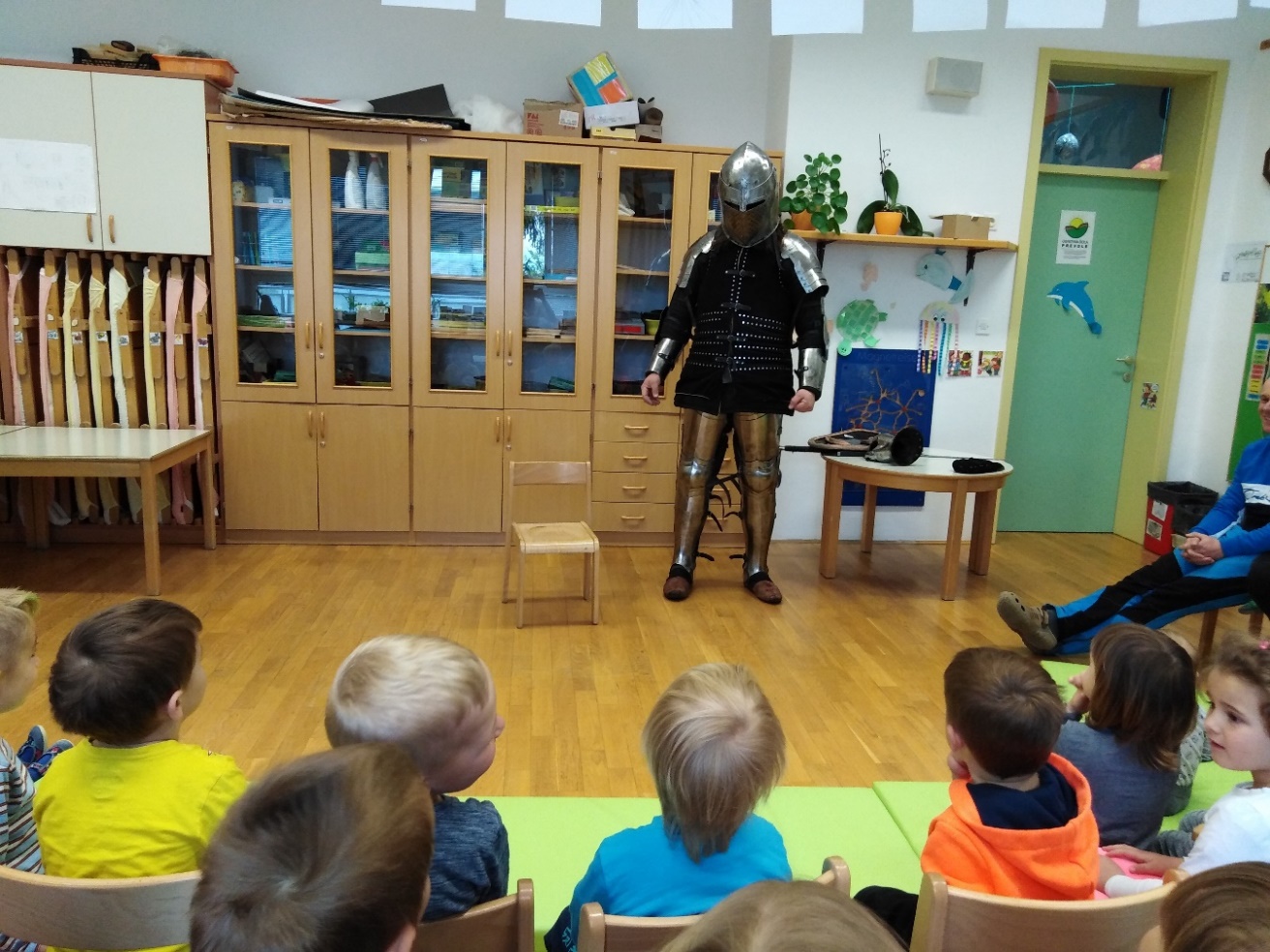 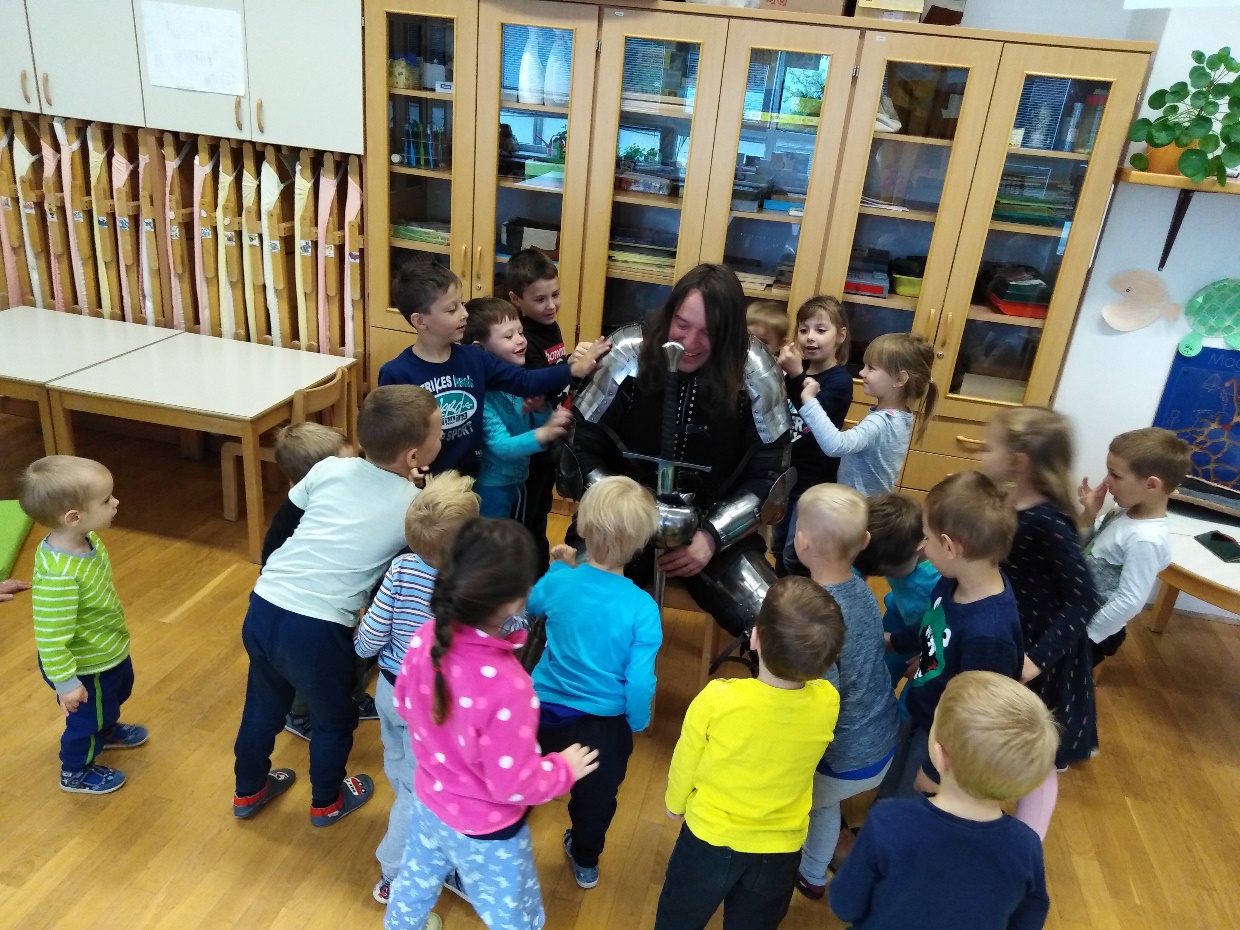 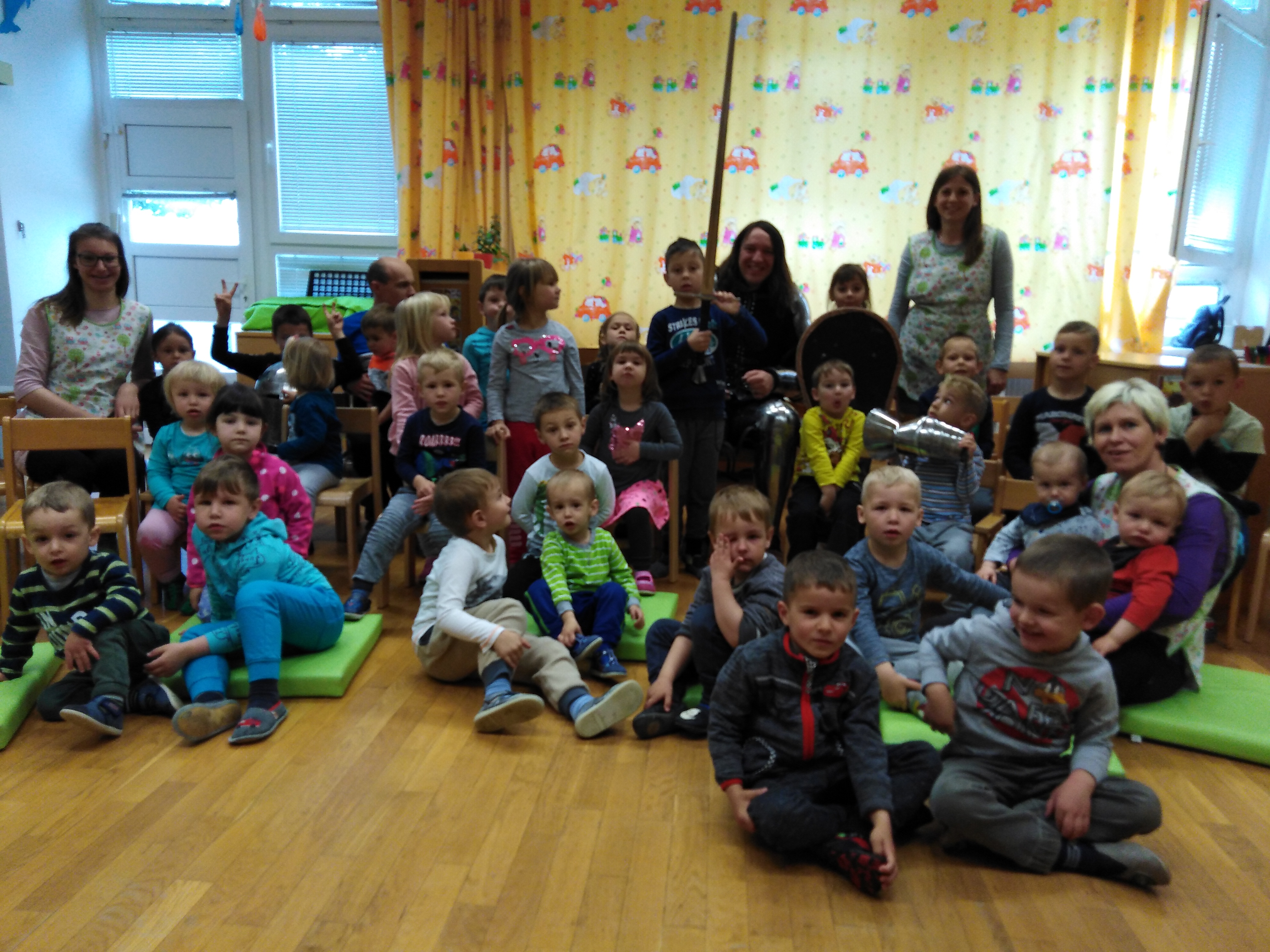 Zapisala: vzg. Ga. Vesna Fabjan